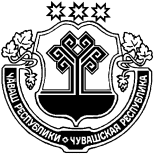 Об избрании секретариата заседания Собрания депутатов Алдиаровского сельского поселения  Собрание депутатов Алдиаровского сельского поселения р е ш и л о: избрать в состав секретариата заседания Собрания депутатов Алдиаровского сельского поселения Ефимова Олега Васильевича, депутата от избирательного округа № 7,  Васильева Романа Александровича, депутата от избирательного округа № 9,Алексееву Анастасию Георгиевну, заместителя главы администрации Алдиаровского сельского поселения.Председатель Собрания депутатовАлдиаровского сельского поселения                                    Е. В. КабаковаЧУВАШСКАЯ РЕСПУБЛИКАЯНТИКОВСКИЙ РАЙОНЧĂВАШ РЕСПУБЛИКИТĂВАЙ РАЙОНĚЧУВАШСКАЯ РЕСПУБЛИКАЯНТИКОВСКИЙ РАЙОНЭЛПУÇ ЯЛ ПОСЕЛЕНИЙĚН ДЕПУТАТСЕН ПУХĂВĚЙЫШĂНУ29 сентябрь 2020ç  1/4 №Элпуç ялěСОБРАНИЕ ДЕПУТАТОВ АЛДИАРОВСКОГО СЕЛЬСКОГО ПОСЕЛЕНИЯРЕШЕНИЕ29 сентября 2020 г № 1/4село АлдиаровоЭЛПУÇ ЯЛ ПОСЕЛЕНИЙĚН ДЕПУТАТСЕН ПУХĂВĚЙЫШĂНУ29 сентябрь 2020ç  1/4 №Элпуç ялě